Invullijst Wandelpin Wandel Challenge 2021
Wat ga je doen? 
Wandel 20 weken 21 kilometer en ontvang van ons een unieke, niet in de webshop te kopen Wandelpin.
Veel wandelplezierWeeknr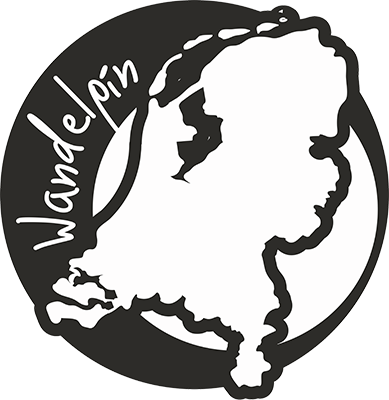 Datamaandagdinsdagwoensdagdonderdagvrijdagzaterdagzondagtotaal